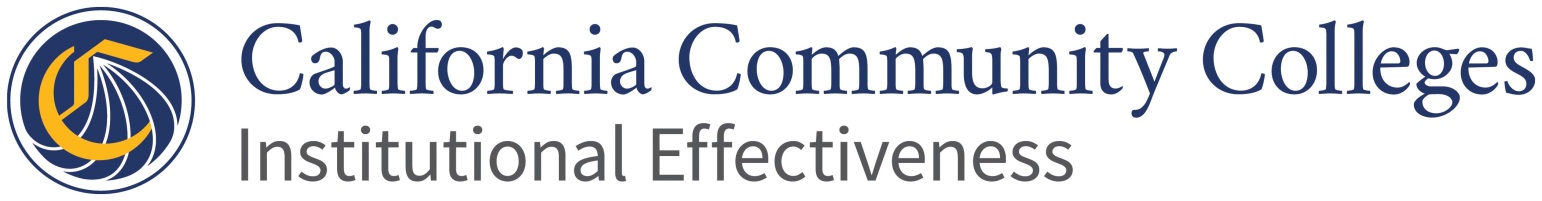 Partnership Resource TeamsSummary of Initial VisitDate of Visit: Name of Institution: Partnership Resource Team Members: Area of FocusInstitution’s Point Person or Group, If KnownHeard during the Visit:Institutional Activities Underway(Positive Steps Taken or in Progress)Heard during the Visit:Ideas Expressed by the Institution(Issues, Challenges, Desired Solutions)